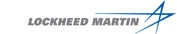 Form No. MFC-0733     Rev. August 27, 2020PURCHASE ORDER EVALUATION & COMPLIANCE REVIEW – UNRESOLVED PROBLEMSSupplier NameSupplier NamePurchase Order () Number Revision  Line ItemProgram & Program CodePart DescriptionPurchase Order () Number Revision  Line ItemProgram & Program CodePart DescriptionBuyer| Phone | EmailBuyer| Phone | EmailPart NumberPart RevisionPart NORMSUFRDD File   RevUnreleased Engr | # Ident | RevPart NumberPart RevisionPart NORMSUFRDD File   RevUnreleased Engr | # Ident | RevPart NumberPart RevisionPart NORMSUFRDD File   RevUnreleased Engr | # Ident | RevLMC Supplier CodeLMC Supplier CodePurchase Order () Number Revision  Line ItemProgram & Program CodePart DescriptionPurchase Order () Number Revision  Line ItemProgram & Program CodePart DescriptionSQE | Phone | EmailSQE | Phone | EmailPart NumberPart RevisionPart NORMSUFRDD File   RevUnreleased Engr | # Ident | RevPart NumberPart RevisionPart NORMSUFRDD File   RevUnreleased Engr | # Ident | RevPart NumberPart RevisionPart NORMSUFRDD File   RevUnreleased Engr | # Ident | RevSupplier Duns NumberSupplier Duns NumberPurchase Order () Number Revision  Line ItemProgram & Program CodePart DescriptionPurchase Order () Number Revision  Line ItemProgram & Program CodePart DescriptionSQE | Phone | EmailSQE | Phone | EmailPart NumberPart RevisionPart NORMSUFRDD File   RevUnreleased Engr | # Ident | RevPart NumberPart RevisionPart NORMSUFRDD File   RevUnreleased Engr | # Ident | RevPart NumberPart RevisionPart NORMSUFRDD File   RevUnreleased Engr | # Ident | RevUnresolved Problem PublicationFinal       All Actions ClosedDate           Unresolved Problem PublicationFinal       All Actions ClosedDate           Purchase Order () Number Revision  Line ItemProgram & Program CodePart DescriptionPurchase Order () Number Revision  Line ItemProgram & Program CodePart DescriptionSQFR | Phone | EmailSQFR | Phone | EmailPart NumberPart RevisionPart NORMSUFRDD File   RevUnreleased Engr | # Ident | RevPart NumberPart RevisionPart NORMSUFRDD File   RevUnreleased Engr | # Ident | RevPart NumberPart RevisionPart NORMSUFRDD File   RevUnreleased Engr | # Ident | Rev#Description of Unresolved ProblemDescription of Unresolved ProblemDescription of Unresolved ProblemDescription of Unresolved ProblemDescription of Unresolved ProblemActionee PhoneNumberActionee(First Initial & Last Name)Action Closure Date12345678910111213141516171819202122Supplier Delegate Name  & Title Signature Phone:      Email:       Fax:          Supplier Delegate Name  & Title Signature Phone:      Email:       Fax:          Supplier Delegate Name  & Title Signature Phone:      Email:       Fax:          Issue DateAmend “A” DateAmend “B” DateAmend “C” DateIssue DateAmend “A” DateAmend “B” DateAmend “C” DateComments & Amendment Activity DescriptionComments & Amendment Activity DescriptionComments & Amendment Activity DescriptionComments & Amendment Activity DescriptionLMC SQFR – (Responsible To Coordinate Problem Closure)LMC SQFR – (Responsible To Coordinate Problem Closure)LMC SQFR – (Responsible To Coordinate Problem Closure)Issue DateAmend “A” DateAmend “B” DateAmend “C” DateIssue DateAmend “A” DateAmend “B” DateAmend “C” DateComments & Amendment Activity DescriptionComments & Amendment Activity DescriptionComments & Amendment Activity DescriptionComments & Amendment Activity Description